						Ljubljana, 21. 1. 2022VABILOSpoštovani,v imenu Društva poslancev 90 vas vabim, da se udeležite predstavitve kombiniranega volilnega sistema, - pripravili so ga v Sintezi, gibanju za družbeno prenovo - ki bo v četrtek, 27. 1. 2022 ob 10. uri, prek aplikacije zoom.Uvodne misli bosta podala g. Emil Milan Pintar in dr. Ciril Ribičič, predstavnika Sinteze. Sledil bo pogovor, kjer ste vabljeni, da tudi aktivno sodelujete. Povezava: https://us02web.zoom.us/j/81766710940?pwd=MDZ6ZlhJSUFvYTNXWkFHRVJkTzc0dz09 Meeting ID: 817 6671 0940Passcode: 573421Lepo vabljeni.               Marjan Podobnikpredsednik DP 90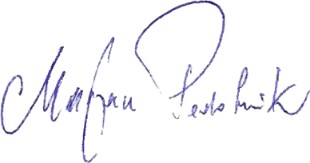 